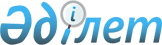 О мерах по реализации Закона Республики Казахстан "О внесении изменений и дополнений в некоторые законодательные акты Республики Казахстан по вопросам модернизации системы государственного управления"Распоряжение Премьер-Министра Республики Казахстан от 28 сентября 2007 года N 280-р



      1. Утвердить прилагаемый перечень нормативных правовых актов, принятие которых необходимо в целях реализации 
 Закона 
 Республики Казахстан от 27 июля 2007 года "О внесении изменений и дополнений в некоторые законодательные акты Республики Казахстан по вопросам модернизации системы государственного управления" (далее - перечень).




      2. Государственным органам:



      1) разработать и в установленном порядке внести на утверждение Правительства Республики Казахстан проекты нормативных правовых актов согласно перечню;



      2) принять соответствующие ведомственные нормативные правовые акты и проинформировать Правительство Республики Казахстан о принятых мерах.

      

Премьер-Министр


Утвержден           



распоряжением Премьер-Министра 



Республики Казахстан      



от 28 сентября 2007 года N 280-р




                              


Перечень





   


нормативных правовых актов, принятие которых необходимо






       в целях реализации Закона Республики Казахстан






   от 27 июля 2007 года


 


"О внесении изменений и дополнений






    в некоторые законодательные акты


 


Республики Казахстан






по вопросам модернизации системы государственного управления"




Примечание: расшифровка аббревиатур:




МВД   - Министерство внутренних дел Республики Казахстан



МЗ    - Министерство здравоохранения Республики Казахстан



МИД   - Министерство иностранных дел Республики Казахстан



МИТ   - Министерство индустрии и торговли Республики Казахстан



МКИ   - Министерство культуры и информации Республики Казахстан



МО    - Министерство обороны Республики Казахстан



МОН   - Министерство образования и науки Республики Казахстан



МООС  - Министерство охраны окружающей среды Республики



        Казахстан



МСХ   - Министерство сельского хозяйства Республики Казахстан



МТК   - Министерство транспорта и коммуникаций Республики



        Казахстан



МТС   - Министерство туризма и спорта Республики Казахстан



МТСЗН - Министерство труда и социальной защиты населения



        Республики Казахстан



МФ    - Министерство финансов Республики Казахстан



МЧС   - Министерство по чрезвычайным ситуациям Республики



        Казахстан



МЭБП  - Министерство экономики и бюджетного планирования



        Республики Казахстан



МЭМР  - Министерство энергетики и минеральных ресурсов Республики



        Казахстан



МЮ    - Министерство юстиции Республики Казахстан



АИС   - Агентство Республики Казахстан по информатизации и связи



АРЕМ  - Агентство Республики Казахстан по регулированию



        естественных монополий



АС    - Агентство Республики Казахстан по статистике



АУЗР  - Агентство Республики Казахстан по управлению земельными



        ресурсами



НКА   - Национальное космическое агентство Республики Казахстан

					© 2012. РГП на ПХВ «Институт законодательства и правовой информации Республики Казахстан» Министерства юстиции Республики Казахстан
				
N



п/п

Наименование



нормативного



правового акта

Форма



завершения

Ответ-



ственный



исполнитель

Срок



исполнения

1

2

3

4

5

1.

О проекте Указа Президента



Республики Казахстан "Об



утверждении Правил разработки



и утверждения планов работ и



программ развития



государственных органов"

Постановление



Правительства



Республики



Казахстан

МЭБП

Октябрь



2007 года

2.

О внесении изменений в



постановление Правительства



Республики Казахстан от 29



апреля 2006 года N 343

Постановление



Правительства



Республики



Казахстан

МЮ

Октябрь



2007 года

3.

О внесении изменений в



постановление Правительства



Республики Казахстан от 17



августа 2006 года N 778

Постановление



Правительства



Республики



Казахстан

МЮ

Октябрь



2007 года

4.

О внесении изменений в



постановление Правительства



Республики Казахстан от 25



августа 2006 года N 817

Постановление



Правительства



Республики



Казахстан

МЮ

Октябрь



2007 года

5.

О некоторых вопросах Агентства



Республики Казахстан по



информатизации и связи

Постановление



Правительства



Республики



Казахстан

АИС

Сентябрь



2007 года

6.

О некоторых вопросах Агентства



Республики Казахстан по



регулированию естественных



монополий

Постановление



Правительства



Республики



Казахстан

АРЕМ

Сентябрь



2007 года

7.

О некоторых вопросах Агентства



Республики Казахстан по



статистике

Постановление



Правительства



Республики



Казахстан

АС

Сентябрь



2007 года

8.

О некоторых вопросах Агентства



Республики Казахстан по



управлению земельными ресурсами

Постановление



Правительства



Республики



Казахстан

АУЗР

Сентябрь



2007 года

9.

О некоторых вопросах



Национального космического



агентства Республики Казахстан

Постановление



Правительства



Республики



Казахстан

НКА

Сентябрь



2007 года

10.

О некоторых вопросах



Министерства внутренних дел



Республики Казахстан

Постановление



Правительства



Республики



Казахстан

МВД

Сентябрь



2007 года

11.

О некоторых вопросах



Министерства здравоохранения



Республики Казахстан

Постановление



Правительства



Республики



Казахстан

МЗ

Сентябрь



2007 года

12.

О некоторых вопросах



Министерства иностранных дел



Республики Казахстан

Постановление



Правительства



Республики



Казахстан

МИД

Сентябрь



2007 года

13.

О некоторых вопросах



Министерства индустрии и



торговли Республики Казахстан

Постановление



Правительства



Республики



Казахстан

МИТ

Сентябрь



2007 года

14.

О некоторых вопросах



Министерства культуры и



информации Республики Казахстан

Постановление



Правительства



Республики



Казахстан

МКИ

Сентябрь



2007 года

15.

О некоторых вопросах



Министерства обороны



Республики Казахстан

Постановление



Правительства



Республики



Казахстан

МО

Сентябрь



2007 года

16.

О некоторых вопросах



Министерства образования и



науки Республики Казахстан

Постановление



Правительства



Республики



Казахстан

МОН

Сентябрь



2007 года

17.

О некоторых вопросах



Министерства охраны



окружающей среды



Республики Казахстан

Постановление



Правительства



Республики



Казахстан

МООС

Сентябрь



2007 года

18.

О некоторых вопросах



Министерства сельского



хозяйства Республики Казахстан

Постановление



Правительства



Республики



Казахстан

МСХ

Сентябрь



2007 года

19.

О некоторых вопросах



Министерства транспорта и



коммуникаций Республики



Казахстан

Постановление



Правительства



Республики



Казахстан

МТК

Сентябрь



2007 года

20.

О некоторых вопросах



Министерства туризма и спорта



Республики Казахстан

Постановление



Правительства



Республики



Казахстан

МТС

Сентябрь



2007 года

21.

О некоторых вопросах



Министерства труда и



социальной защиты населения



Республики Казахстан

Постановление



Правительства



Республики



Казахстан

МТСЗН

Сентябрь



2007 года

22.

О некоторых вопросах



Министерства финансов



Республики Казахстан

Постановление



Правительства



Республики



Казахстан

МФ

Сентябрь



2007 года

23.

О некоторых вопросах



Министерства по чрезвычайным



ситуациям Республики Казахстан

Постановление



Правительства



Республики



Казахстан

МЧС

Сентябрь



2007 года

24.

О некоторых вопросах



Министерства экономики и



бюджетного планирования



Республики Казахстан

Постановление



Правительства



Республики



Казахстан

МЭБП

Сентябрь



2007 года

25.

О некоторых вопросах



Министерства энергетики и



минеральных ресурсов



Республики Казахстан

Постановление



Правительства



Республики



Казахстан

МЭМР

Сентябрь



2007 года

26.

О некоторых вопросах



Министерства юстиции



Республики Казахстан

Постановление



Правительства



Республики



Казахстан

МЮ

Сентябрь



2007 года
